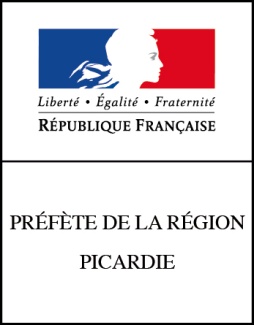 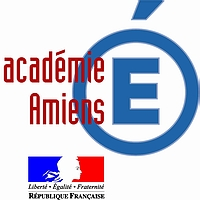 I/ IDENTIFICATION ET COMMANDE DE LA STRUCTURE CULTURELLELesCHANTIERS DES PATRIMOINES Appel à  Projets Identification de la structure culturelleIdentification de la structure culturelleIdentification de la structure culturelleIdentification de la structure culturelleNom de la structureType de structure juridiqueAdresseIdentification du référent de projet globalIdentification du référent techniqueIdentification du référent culturelNomPrénomFonctionTéléphone fixeTéléphone portableCourrielCommande de la structure culturelleCommande de la structure culturelleCommande de la structure culturelleCommande de la structure culturelleObjectifs générauxFiche techniqueFiche techniqueFiche techniqueFiche techniqueDescriptif des travauxCalendrier prévisionnelActions culturelles possibles en lien avec le projetCoûtAutres précisions (contraintes particulières…)